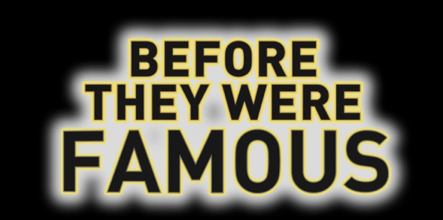 August 12, 2020https://www.youtube.com/watch?v=vBXWd6gTlT4&feature=youtu.be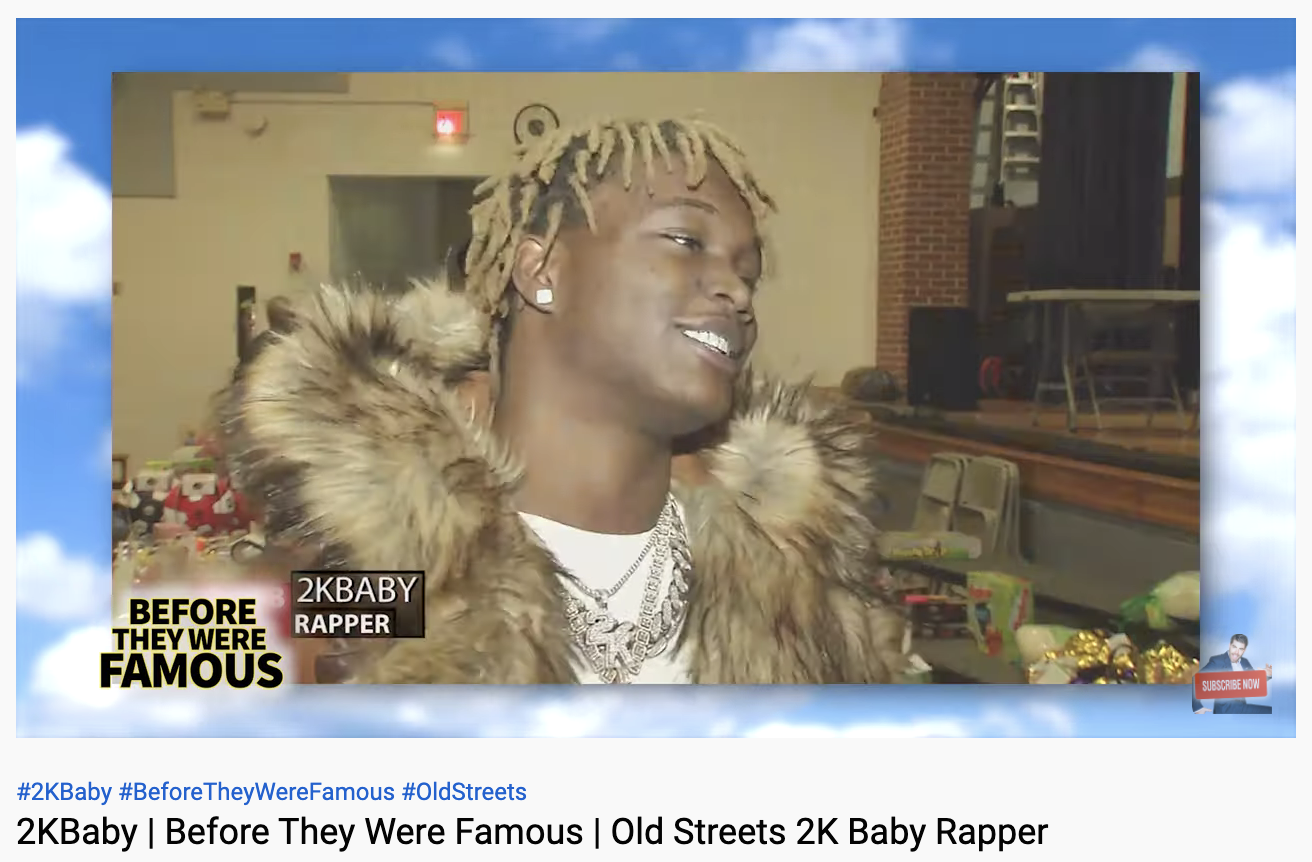 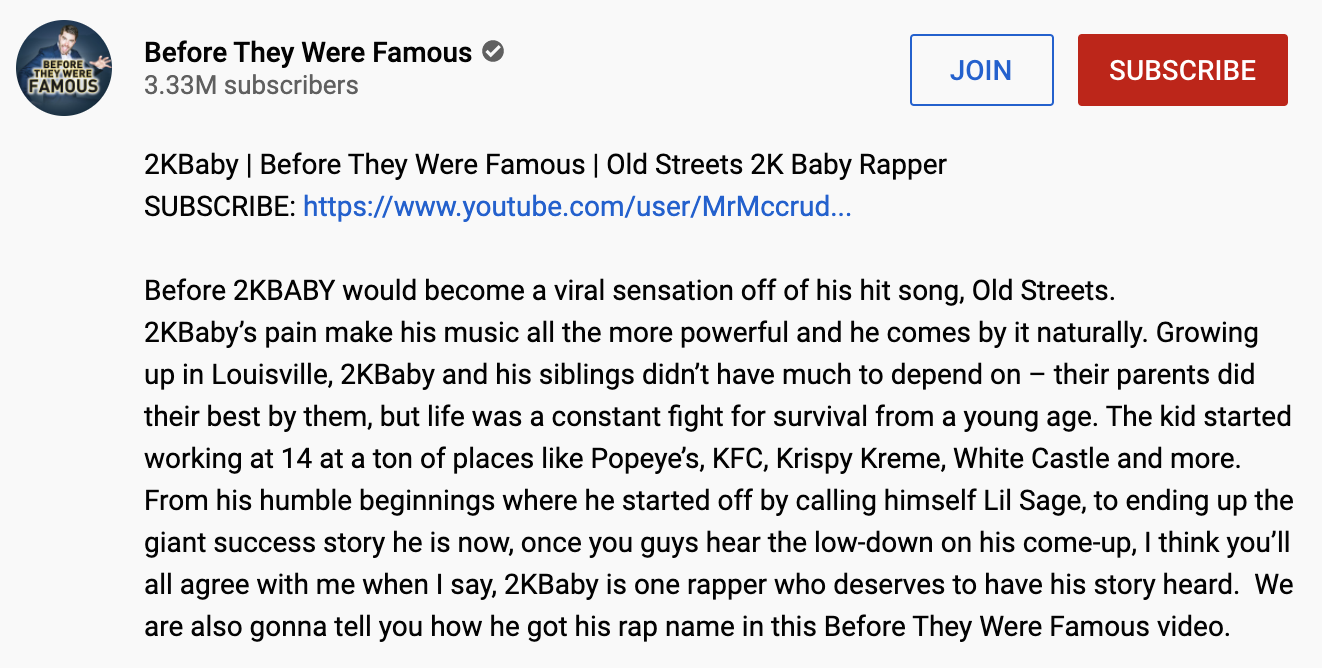 